Figure S1 Dual luciferase assay verification of the binding of miR-21-5p to the 3’UTR sequence of KRTI1 gene in HUVECs. “*” represented P < 0.05 vs. WT+NC group.Raw gel imagesFigure 4B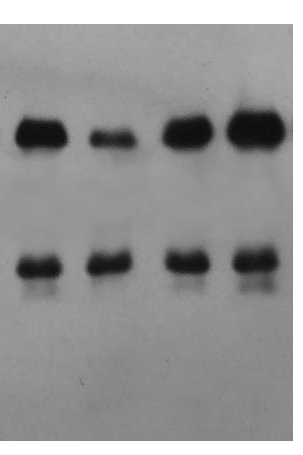 Figure 5B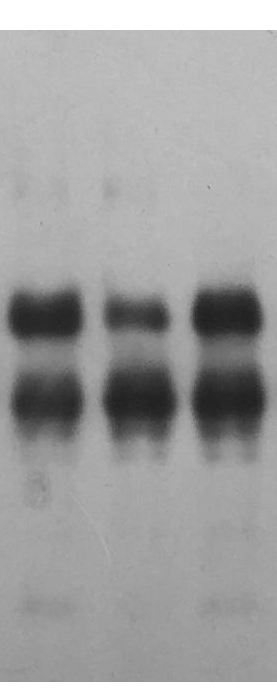 Figure 6B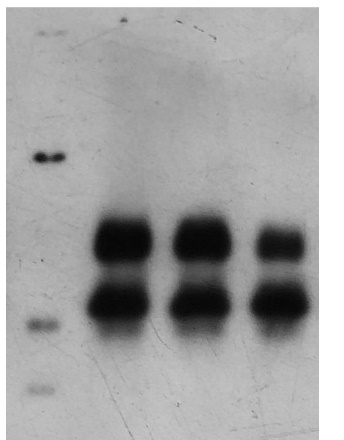 